САЛЕЕВ СЕРГЕЙ АЛЕКСАНДРОВИЧ. Т: 8 981 809 05 90, e.mail: sanderlist@mail.ruГод рождения -  1969Рост  - 179Размер одежды – 48-50Размер обуви – 42Вес – 70Волосы – темно-русыеГлаза – серо-голубыеОбразование:Пермский Институт Искусств и Культуры, актер театра и кино, 1991 – 1994, мастерская Г.А.Фомина.Актерские работы на курсе:Шатов – «Бесы» Ф.М.Достоевский, постановка -  Шумкова А.И.Матадор, Пикадор, Бандерильеро – «Коррида» Е. Евтушенко, постановка -  Донец А.П. Дервьер – «Майор Кравашон» Э. Лабиш, постановка  - Фомин Г.А.Василий – «В день свадьбы»  В. Розов, постановка – Скоморохов М.Ю.Опыт работы в театре:Пермский Областной Драматический Театр. 1994 - 1996Умберто – «Филумена Мартурано» Э. де Филиппо, постановка – Гинсбург В.
граф Морис Саксонский – «Адриена Лекуврер», Э. Скриб, - репетировал А. Володин.Екатеринбург, театр «Волхонка» 1996 - 2011Людовик – «Будьте Здоровы» Пьер Шено, постановка - Ершова М.С.Шааф – «Месяц в деревне» Тургенев, постановка – Стеблюк С.Он – «От красной крысы до зеленой звезды» А.И. Слаповский, постановка - Валл В.Р. Арлекин – «Дураки» А. Ермакова, постановка – Анна Ермакова.Слуга – «Крепость» К. Абэ, постановка – Китаев И. Гусь – «Зойкина Квартира» М.А. Булгаков, постановка - Мильченко Н.Геннадий Кокоулин – «Группа Ликования» Н. Коляда, постановка - Паздников М.Фигаро – «Безумный день, или женитьба Фигаро» Бомарше, постановка – Паздников М.Алонзо – «Буря» В. Шекспир, постановка Санатин А.Интеллектуал – «Зрители» В. Леванов, постановка – Кизеров А.Грег – «Сильвия» А.Герни, постановка – Янышева Е.Гумилев – «Танец мертвой листвы» Неда Неждана, постановка - Ян Баренбойм.Гамлет – «Розенкранц и Гильденстерн мертвы» Т. Стоппард, постановка - Максим Кальсин.Ариэль – «Человек подушка» Мартин Макдонах, постановка – Янковский А.Опыт работы в кино: «Дело было в Гавриловке», режиссер - В. Рубанов  -  роль - Дронов http://vk.com/video56537671_162707019 «Пыль для матроса», режиссер – Р. Магомадов  - роль - Серый http://vk.com/video56537671_162706944 «Важняк», режиссер – И. Хотиненко -  Коревичhttp://vk.com/video56537671_162706974и других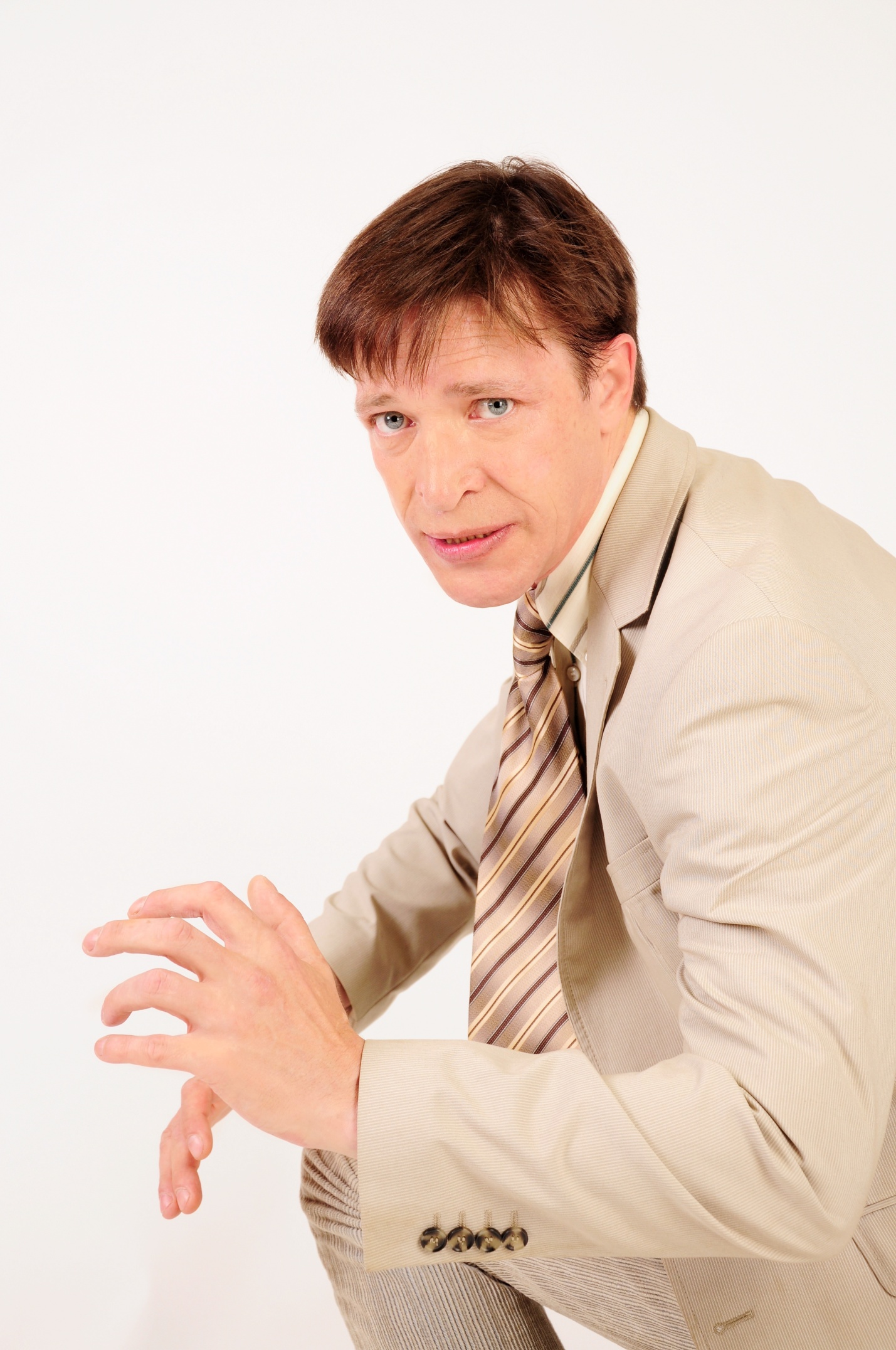 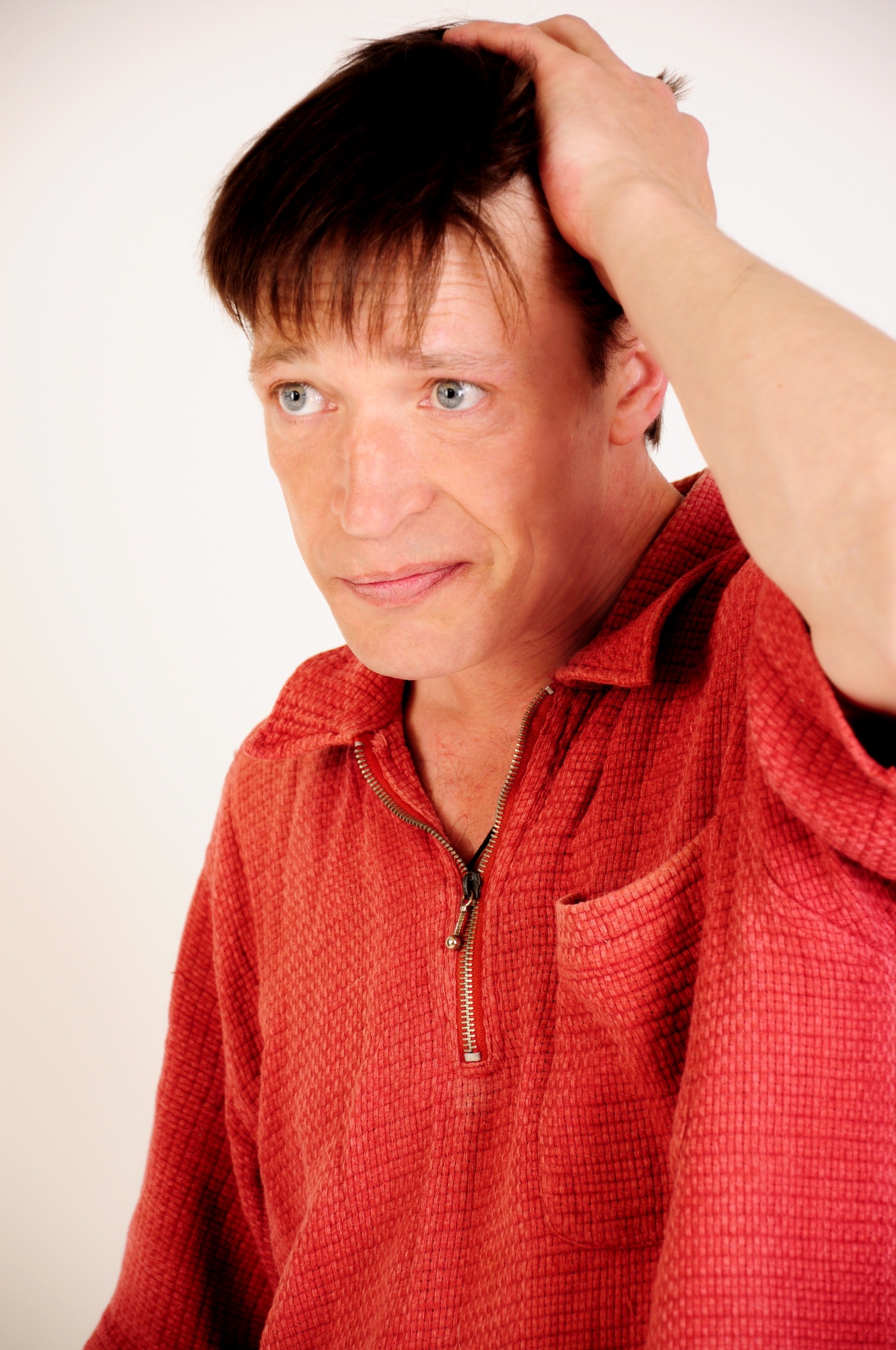 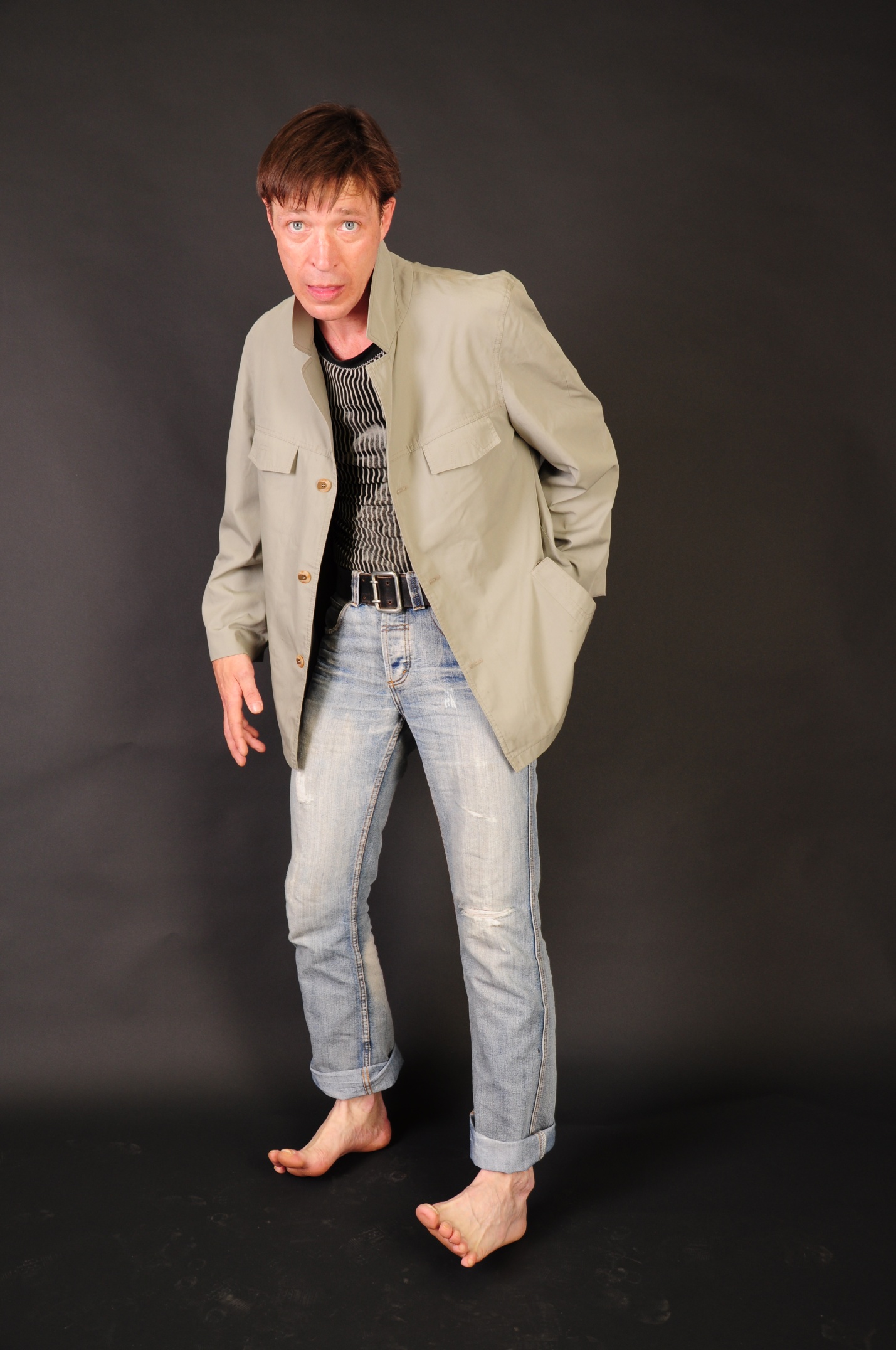 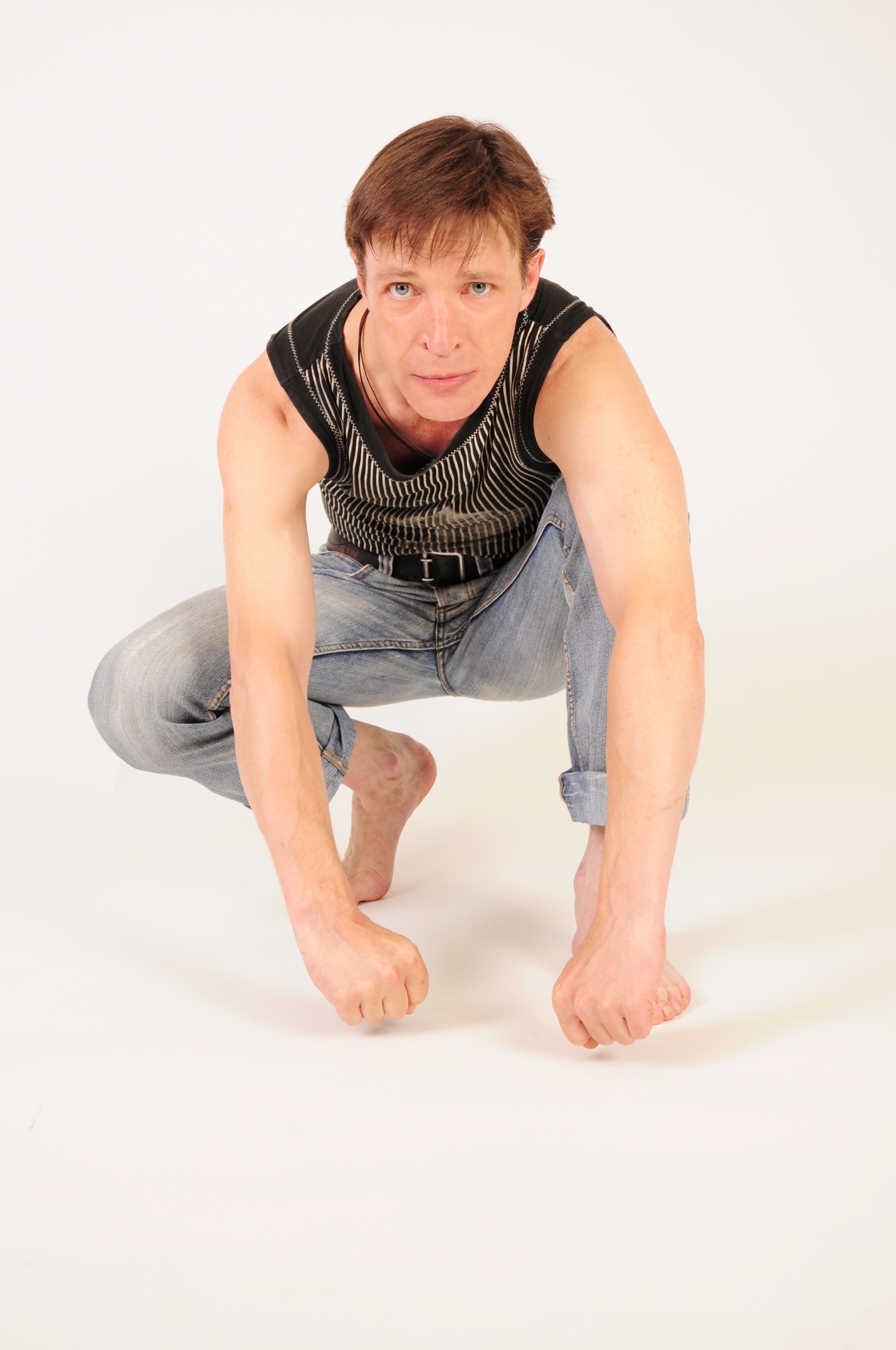 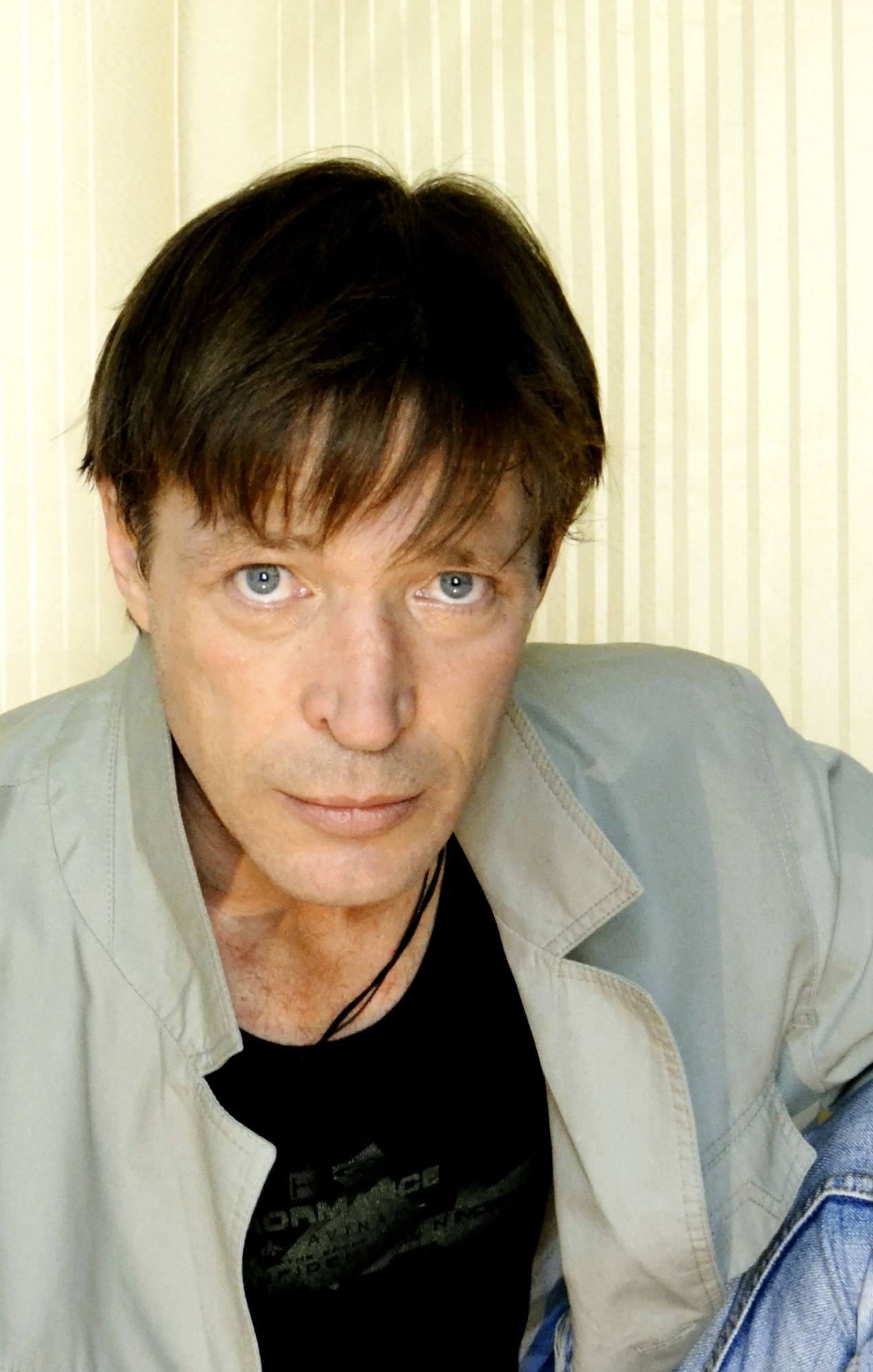 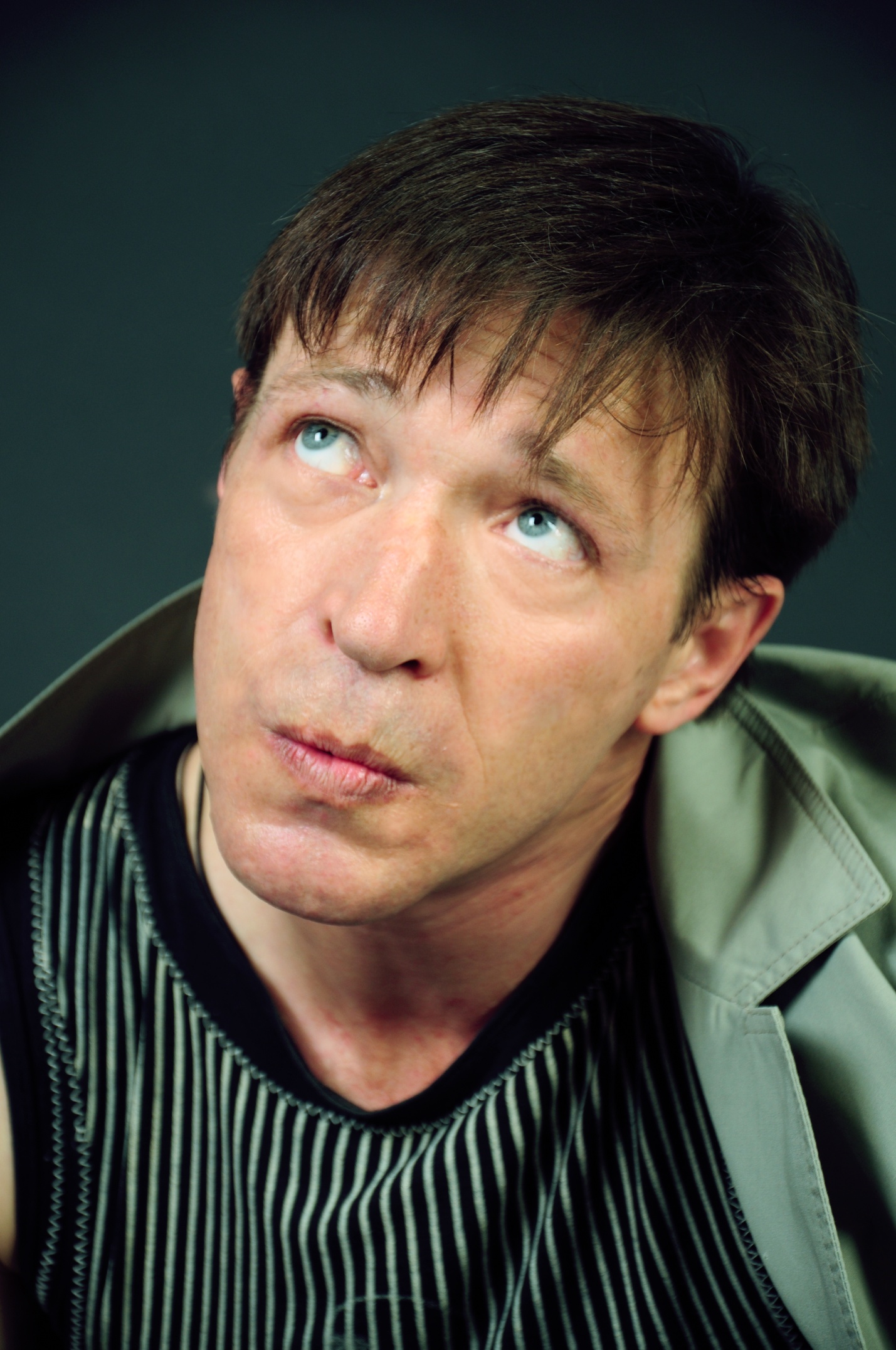 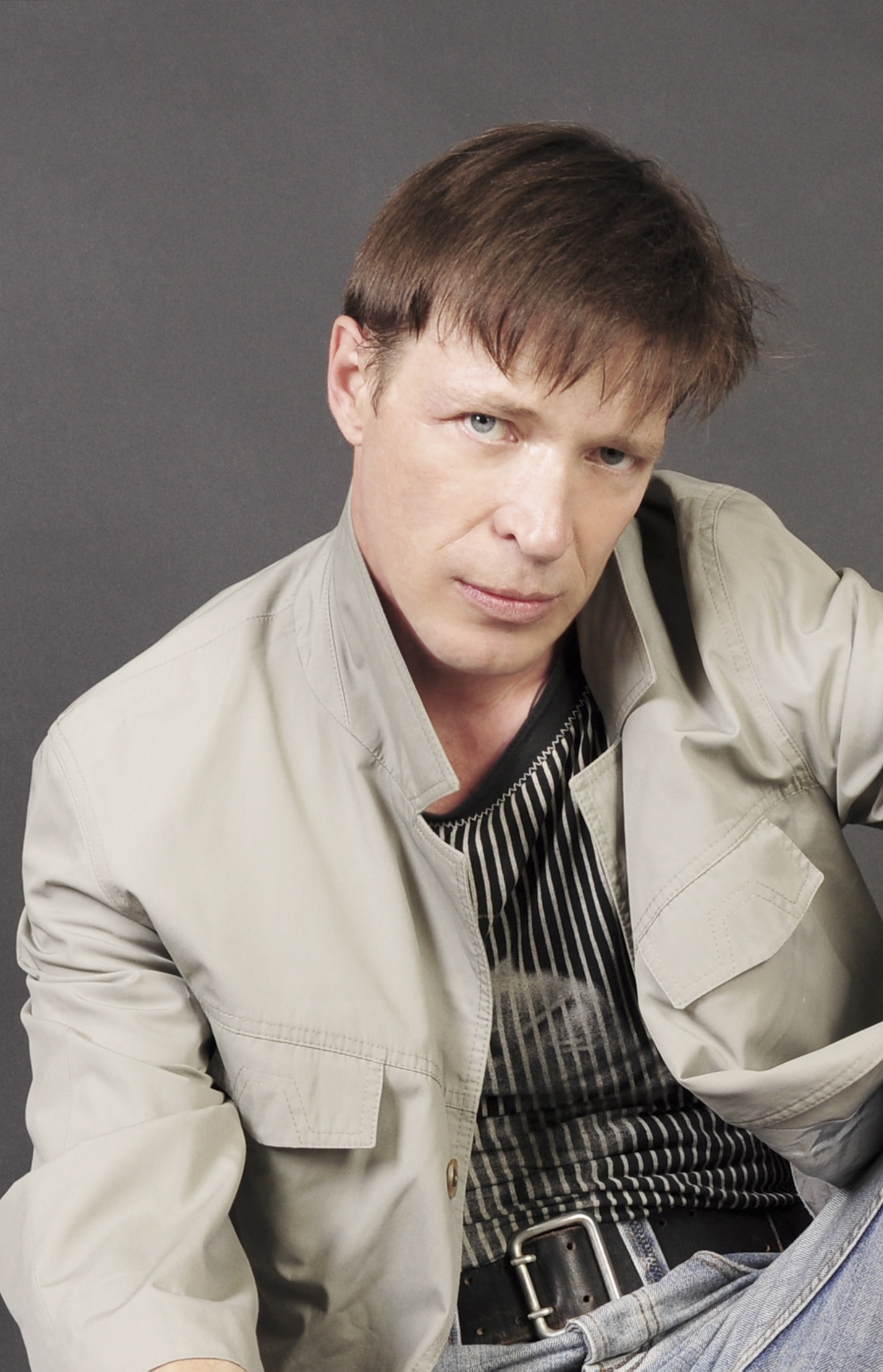 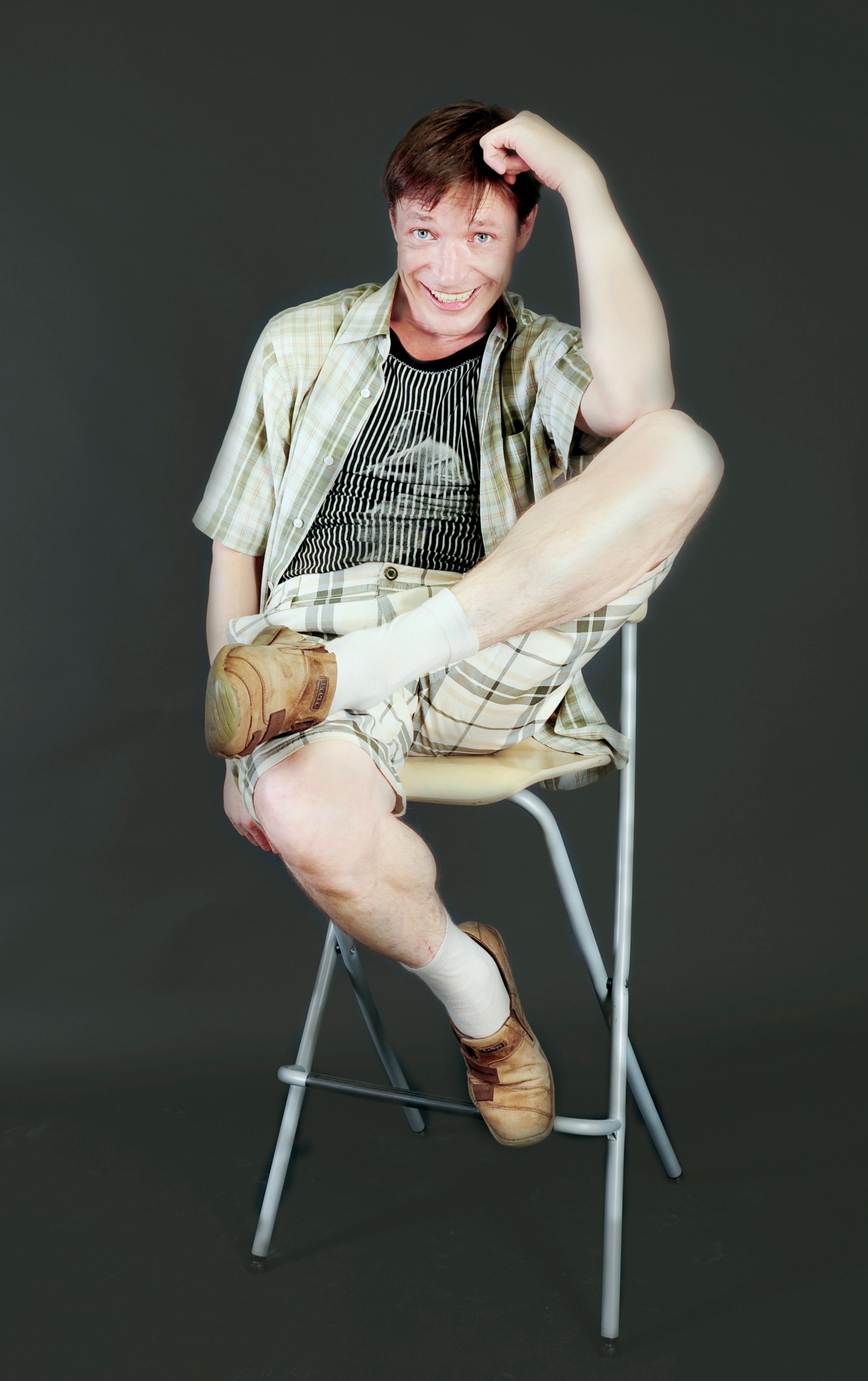 